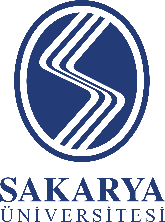 SAKARYA ÜNİVERSİTESİSAĞLIK KÜLTÜR SPOR DAİRE BAŞKANLIĞI………………. ÖĞRENCİ TOPLULUĞU.…./…..  EĞİTİM ÖĞRETİM YILI FAALİYET RAPORUSAKARYA ÜNİVERSİTESİSAĞLIK KÜLTÜR SPOR DAİRE BAŞKANLIĞI………………. ÖĞRENCİ TOPLULUĞU.…./…..  EĞİTİM ÖĞRETİM YILI FAALİYET RAPORUSAKARYA ÜNİVERSİTESİSAĞLIK KÜLTÜR SPOR DAİRE BAŞKANLIĞI………………. ÖĞRENCİ TOPLULUĞU.…./…..  EĞİTİM ÖĞRETİM YILI FAALİYET RAPORUSAKARYA ÜNİVERSİTESİSAĞLIK KÜLTÜR SPOR DAİRE BAŞKANLIĞI………………. ÖĞRENCİ TOPLULUĞU.…./…..  EĞİTİM ÖĞRETİM YILI FAALİYET RAPORUNOGERÇEKLEŞTİRİLENFAALİYETİN KONUSU:GERÇEKLEŞTİRİLENFAALİYETİN KONUSU:TARİH:YER:SPOR KÜLTÜR VE SANAT BİRLİĞİ BAŞKANLIĞI’NDANTALEP EDİLENLER: